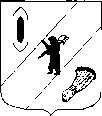 АДМИНИСТРАЦИЯ  ГАВРИЛОВ-ЯМСКОГОМУНИЦИПАЛЬНОГО  РАЙОНАПОСТАНОВЛЕНИЕ02.04.2020										№ 314О проведении публичных слушанийпо проекту отчета об исполнении бюджетаГаврилов-Ямского муниципального районаза 2019 год 	В соответствии с Федеральным законом  от 06.10.2003 №131-ФЗ «Об общих принципах  организации местного самоуправления в Российской Федерации»,  решением Собрания представителей Гаврилов – Ямского муниципального района от  30.04.2019 №189 «Об утверждении Положения о порядке организации и проведения публичных слушаний в Гаврилов - Ямском муниципальном районе», руководствуясь статьями 16, 26 Устава Гаврилов-Ямского муниципального района Ярославской области,АДМИНИСТРАЦИЯ МУНИЦИПАЛЬНОГО РАЙОНА ПОСТАНОВЛЯЕТ:       1. Назначить публичные слушания по проекту отчета об исполнении бюджета Гаврилов - Ямского муниципального района  за 2019 год.2. Провести публичные слушания по рассмотрению проекта отчета об исполнении бюджета Гаврилов - Ямского муниципального района  за 2019 год 22 апреля 2020 года в 14.00 в зале заседаний Администрации  муниципального района по адресу: г. Гаврилов – Ям, ул. Советская,  д. 51.3. Организатором проведения публичных слушаний назначить Управление финансов администрации Гаврилов-Ямского муниципального района.4. Установить, что предложения и замечания по проекту  направляются в письменном виде по адресу: г.  Гаврилов – Ям, ул. Советская, д.51, каб.26 (Управление финансов администрации Гаврилов – Ямского муниципального района).5. Создать комиссию по проведению публичных слушаний по  рассмотрению  проекта отчета об исполнении бюджета Гаврилов - Ямского муниципального района  за 2019 годПредседатель комиссии:Баранова Елена Витальевна - заместитель Главы Администрации Гаврилов-Ямского муниципального района-начальник управления финансов;Секретарь комиссии:Катухова Н.В. -  ведущий специалист бюджетного отдела Управления финансов администрации Гаврилов-Ямского муниципального района;Члены комиссии:Зинзиков А.П. - депутат Собрания представителей Гаврилов-Ямского муниципального района;Макаревич Е.В. -  начальник юридического отдела Администрации Гаврилов-Ямского муниципального района.6. Проект  решения Собрания представителей Гаврилов-Ямского муниципального района «Об исполнении  бюджета Гаврилов - Ямского муниципального района  за 2019 год» разместить в районной массовой газете «Гаврилов – Ямский вестник» и на официальном сайте Администрации муниципального района в сети Интернет.7. Контроль за исполнением постановления  возложить на заместителя Главы Администрации муниципального района - начальника Управления финансов  Баранову Е.В.8 . Опубликовать настоящее постановление в районной массовой газете «Гаврилов – Ямский вестник» и разместить на официальном сайте Администрации муниципального района в сети Интернет.        9. Постановление вступает в силу с момента официального опубликования.Глава  Гаврилов-Ямскогомуниципального района                                                             А.А. Комаров